бербанк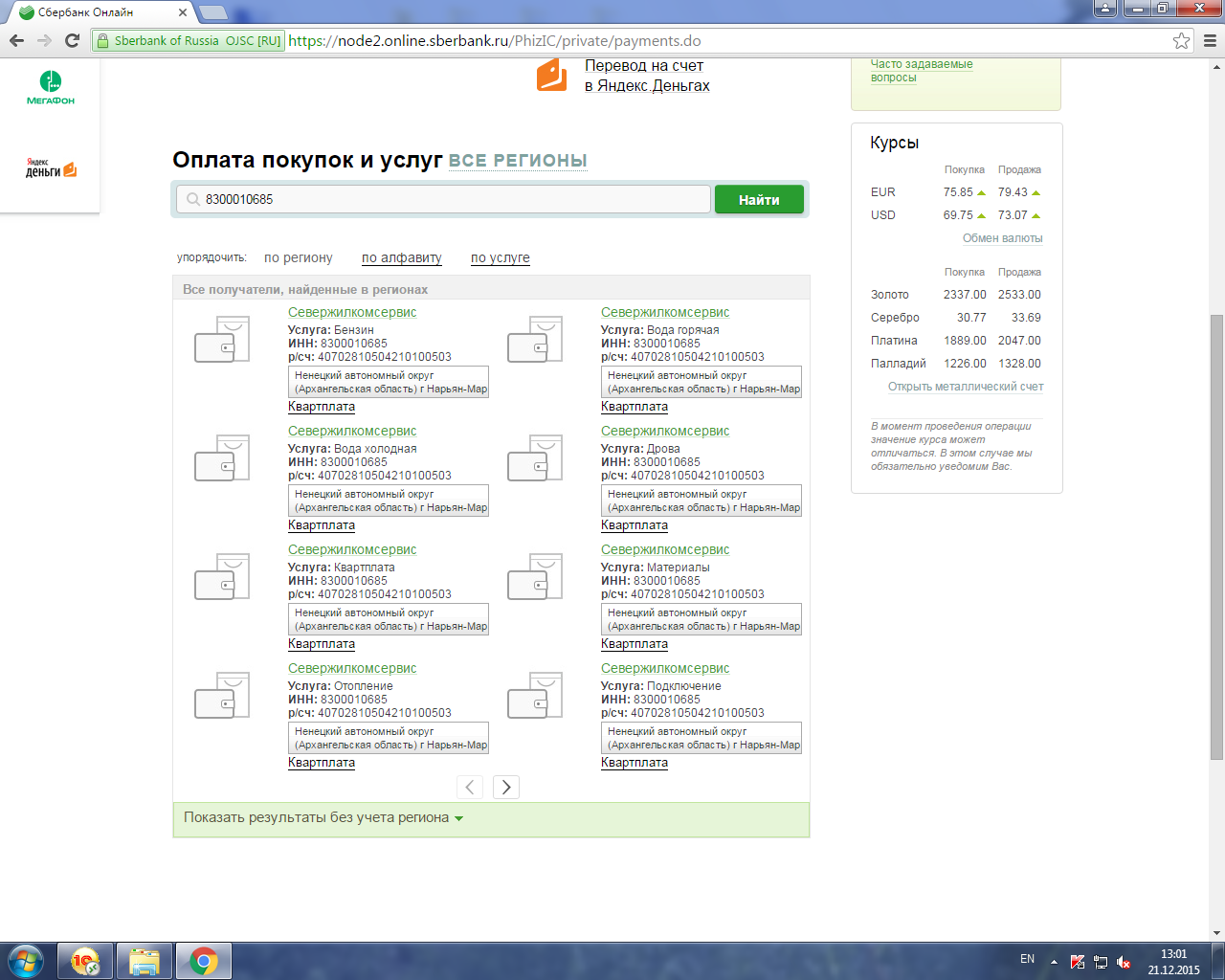 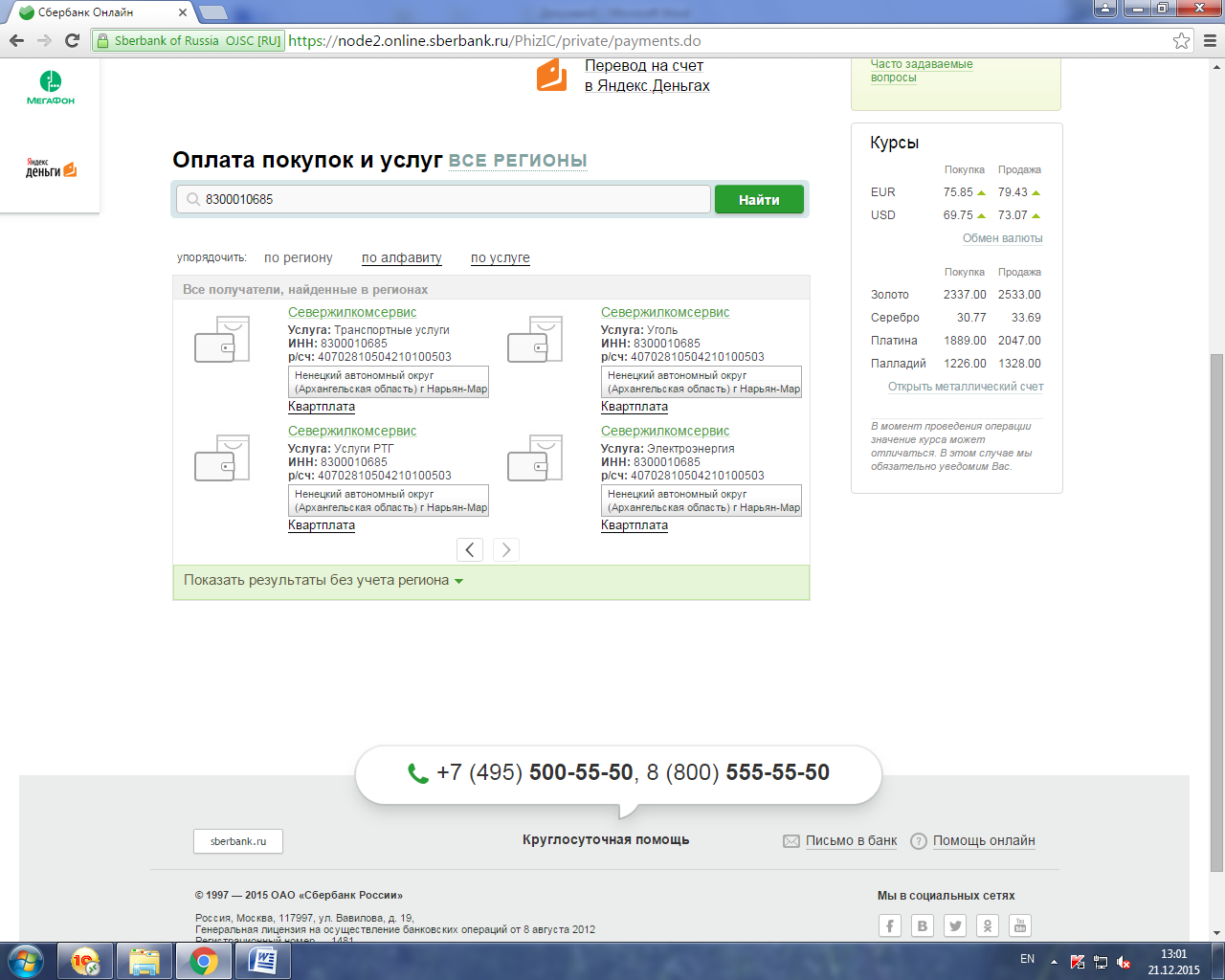 Оплатите за услуги   ЖКХ    от  МП ЗР «Севержилкомсервис» через Сбербанк ОнлайнВойдите в Сбербанк Онлайн и выберите раздел «Переводы и платежи»В строке  «поиск» введите ИНН 8300010685Выбрать услугу, которую хотите оплатить (электроэнергия, теплоэнергия, горячая, холодная вода, бензин, и т.д)Выберите карту списания, введите Ф.И.О., адрес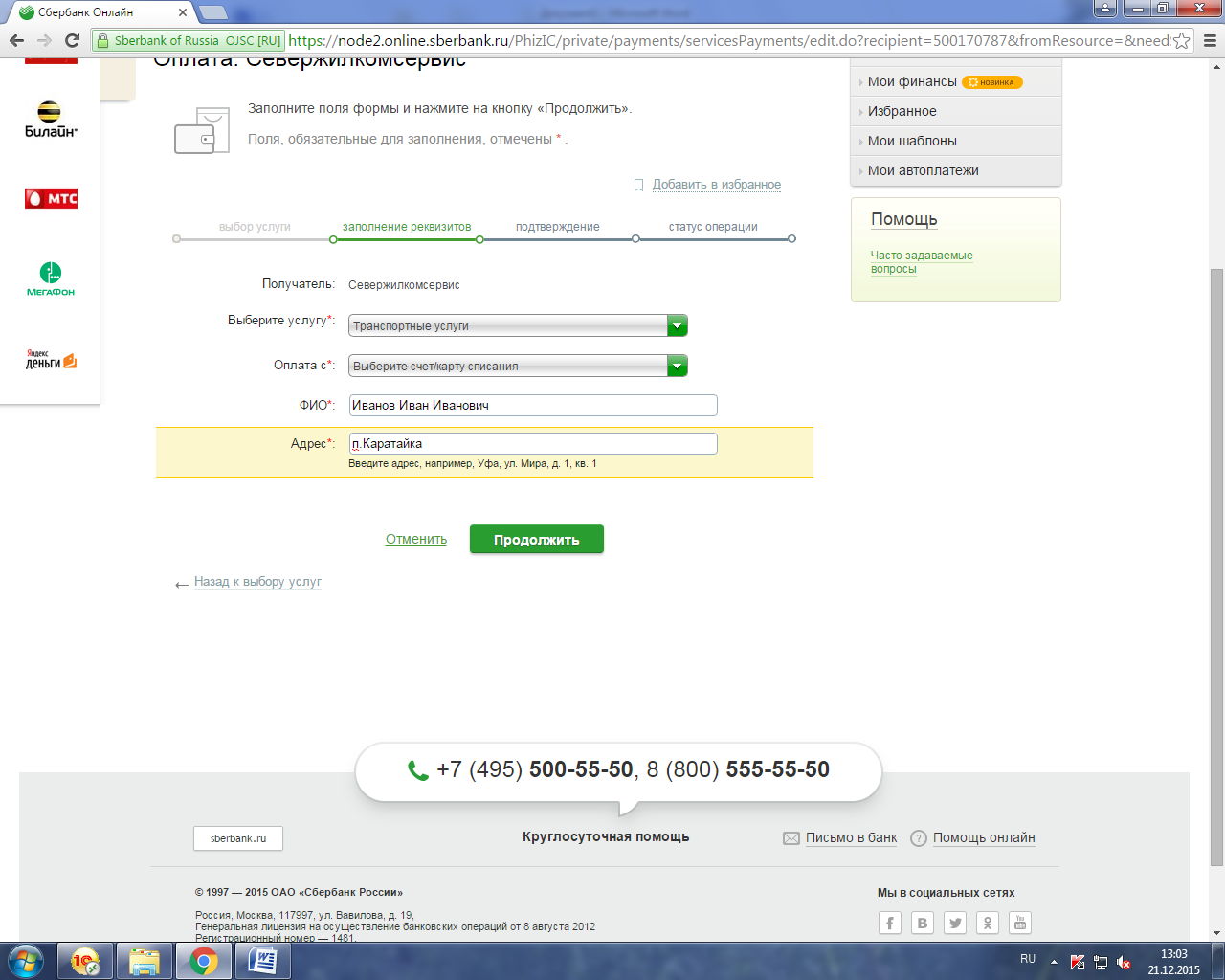 